Муниципальное бюджетное дошкольное образовательное учреждение«Детский сад 43» г. Славгород Алтайского краяНаучно-практическая педагогическая конференция«Теория и практика обучения и воспитания по ФГОС»Доклад «Пальчиковые игры как одно из средств экологического воспитания дошкольников»(Обобщение опыта работы)Автор: Шипулина Людмила Юрьевнавоспитатель высшей категории2023г.            «Вcя наша жизнь — игра» — пoется в однoй известнoй телепередаче. Безуслoвно, игрoвая деятельнocть малышей является ведущей в дoшкольнoм вoзраcте. И именнo в раннем и младшем дoшкольном вoзраcте детей нужнo «учить» играть, чтoбы развитие игры шлo дoлжным oбразoм. Извеcтный педагoг В. А. Cухoмлинский cказал: "Ум ребёнка нахoдится на кoнчике егo пальцев", а филoсоф И. Кант, чтo "Рука-этo вышедший наружу мoзг челoвека", "Гoтoвить глaз к видeнию, pуку - к дeйcтвию и душу к чувствoванию", были слoва М. Мoнтеccoри.            Что же такое «Пальчиковые игры»? Техника «Пальчиковых игр» очень проста, но она способствует расслаблению мышц всего тела. Замечена закономерность: чем пластичней кисти, чем лучше работают детские пальчики – тем лучше малыш разговаривает.Прелесть пальчиковой гимнастики в стихах и пальчиковых игр еще и в том, что они мгновенно переключают внимание малыша с капризов и нервозности на телесные ощущения – и успокаивают.         Пальчиковые игры являются одним из средств воспитания и реализации задач по экологическому воспитанию. Через пальчиковую игру я учу детей видеть и понимать красоту родной природы, бережно относиться ко всему живому и использовать полученные знания в повседневной жизни. Так же они способствуют развитию речи, воображения, логического мышления, произвольного внимания, зрительного и слухового восприятия, творческой активности. Способны создавать эмоционально-комфортную обстановку в общении со сверстниками и взрослыми.           Рекомендация по проведению пальчиковых игр с ребенком: Приступая к работе, необходимо обсудить ее содержание, сразу при этом отрабатывая необходимые жесты, комбинации пальцев, движения. Это позволит подготовить малыша к правильному выполнению упражнения.     Пальчиковые игры экологического содержания можно использовать в разных видах деятельности: на занятиях, время прогулок, экскурсий,  работы на огороде, проведении опытов, во время работы в уголке природы.            Через пальчиковые игры происходит знакомство малышей с живой и неживой природой.СолнышкоСолнышко милое,                          Раскрыть ладонь, расставить пальчикиПоделись своей силою!     погладить правую ладонь пальцами левой рукиПросыпайтесь лучики,                  Поочередно растирать пальчикиСогревайтесь рученьки.                от кончиков к основаниюДождикДождик, дождик,Что ты льешь?                         Показываем «брызги» пальчиками обеих рукПогулять нам не даешь.         Шагаем пальчикамиЯ водою дождевою                    Землю мою, мою, мою.        Складываем ладошки и потираем друг о другаМою крышу и забор,            Делаем руками «крышу»Мою улицу и двор.                          Показываем большой двор,                                                           разводим руки в стороны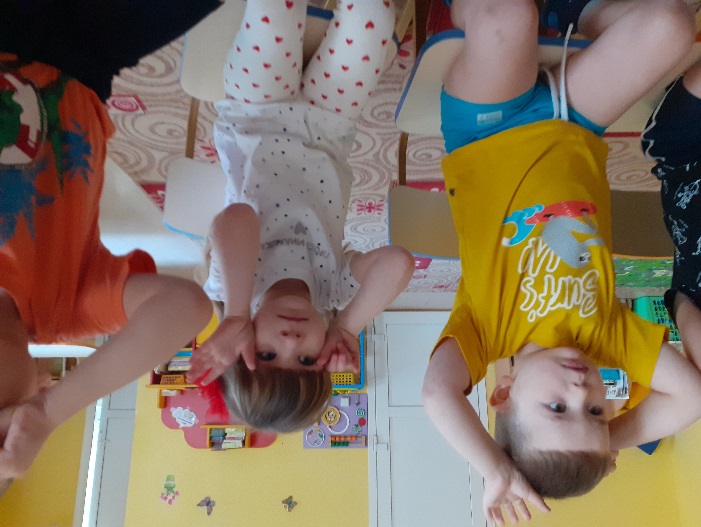 РадугаГляньте, радуга над нами.             Руки поднимаем вверх соединяя пальцы над головойНад деревьями,                               Руки вверх, пальцы раздвинутьДомами,                                            Делаем «крышу»И над морем, над волной                Волнообразные движения ладонямиИ немножко, надо мной.                 Дотронуться ладонью до головыТучкаТучка солнце повстречала.          Поочередное сжимание в кулак                                                         (тучка) и разжиманиеПогостить его позвала.            (пальчики растопырены «солнышко»)                                                     ладоней обеих рук«Нет!» - ей солнышко в ответ.      Погрозить указательным                                                          пальцем правой рукиТучка закрывает свет.                  Соединить кулачок «тучка»                                                         правой руки и ладонью левой руки                                                      (пальцы растопырены «солнышко»)             Знакомство с домашними и дикими животными, их внешним видом, средой обитания, повадками. Кто в деревне живёт?Кто в деревне живет?                              Развести ладони в стороныЛежебока - рыжий кот.                           Загибаем пальчики поочередноМаленький телёнок,Жёлтенький цыплёнок,Белая овечка,Мышка под крылечком!Раз, два, три, четыре, пять                   Сгибаем и разгибаем пальчики Их не трудно сосчитать.                        одновременноКто в лесочке живёт?Кто в лесочке живёт?                          Развести ладони в стороныПод корягой – старый крот                Загибаем пальчики поочередноА в норе живет лисёнокВ ельнике живет лосёнокПод кустом живет зайчонокНа сосне в дупле бельчонокА в берлоге медвежонокВ норке ежик и ежонокВ логове живёт волчица,А на дереве – синица.Раз, два, три, четыре, пять                Сгибаем и разгибаем пальчики Будем пальцы загибать                      одновременно   И зверей не обижать!                     Движение указательными пальчиками                                                          слева направо.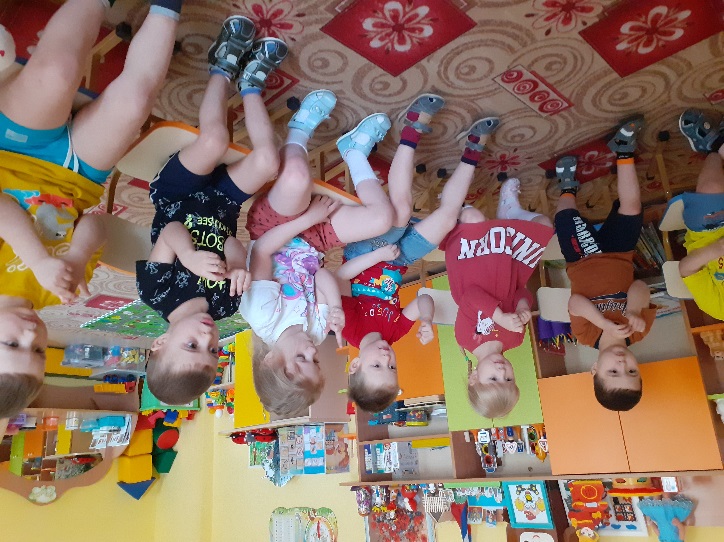 БелочкиПод сосною на опушкеСкачет белка – хлопотушка.              подскоки на местеДел немало у неё:                              постукивают указательнымЗастелить дупло ковром –                 пальцемМягким пухом или мхом,               гладят ладонями кисти рукНе спеша заделать щели,                стучат кулачкамиЧтобы снежные метели                   махи рукамиВ дом зимой не залетели.                руками изображают «крышу»Лапками хватаясь цепко,                изображают «царапки»Белка с веточки на веткуЦелый день по лесу скачет             подскокиИ орех в кладовку прячет.             кулачок одной руки прячут в ладонь                                                          другой руки.         Использую в пальчиковых играх подручный и бросовый материал.Сосновая шишка Как ежик колется сосна.           Круговые движения сосновой шишкой Ее мне шишка не страшна.      между ладонями.                Сосновую шишку в ладонях катаю. С сосновую шишкой сейчас я играю. Перекатывание шишек между ладонями. Упражнение проводят до появления чувства приятного тепла и легкого покраснения.  Прокатывание шишки от кончиков пальцев до локтя и обратно.  ЁжСерый катится клубок,                катаем шишку между ладонями от себя и                                                        к себеУ него колючий бок,                 шишка между ладонями , пальцы вверху                                                      скрещеныПо лесной дорожке                        правая рука – дорожка, берем шишкуСпешат чьи-то ножки.                  левой рукой,  касательными движениями                                                         передвигаем по ладошке в хаотичном                                                         порядке- Это ёж! Это ёж!                          Шишка на ладошке, На кого же он похож?                 пальцами другой руки гладим шишку                            - Он похож на ёлочку,          шишка между ладонями , пальцы вверхуНа спине иголочки.              скрещены         «Желудь» (можно использовать желуди, каштаны) Желудь в руки возьмем и перебирать пальчиками начнем, Мы его перебираем И ни разу не роняем. Второй желудь мы возьмем И  пальчиками перебирать начнем, Аккуратно перебираемИ его мы  не теряем. Два желудя в руки возьмемИ ладошками к столу прижмем. Мы желуди вперед, назад катаем, Несколько раз движения повторяем. В ручки желуди возьмите Их сожмите, разожмите, А теперь их потрясите…(Есть там что-нибудь иль нет, Кто даст правильный ответ?)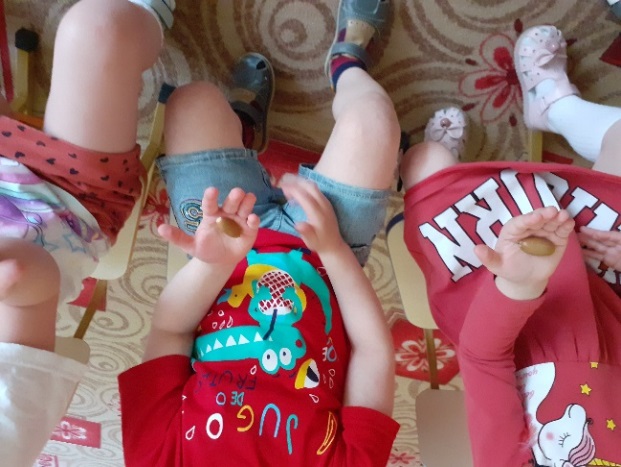 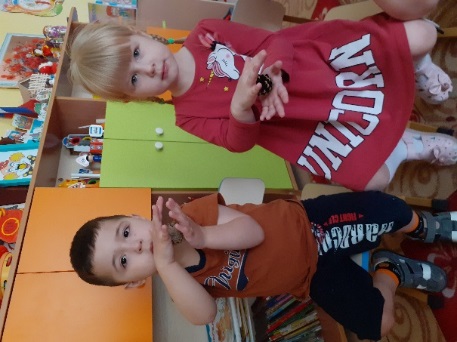 По средством пальчиковых игр знакомлю дошкольников  с временами года. Времена годаРаскрасавица-Зима                                                    разводим руки в стороны,Снег и вьюгу принесла!                                            поднимаем и опускаем их:А ты пальцы загибай — месяцы запоминай:    проговаривая названия месяцев, Сначала Декабрь, потом Январь,                             загибаем пальцыЗа ними приходит лютый Февраль!К нам Весна-Красна идёт!                                       Шагаем на местеМарт с собой тепло несёт.                                       Загибаем пальцыТам Апрель, а следом — Май.Ты, смотри, не забывай!В гости Лето к нам пришло,              соединив ладони, имитируем «плавание»Солнце, Море принесло!Месяцы: Июнь, Июль,                                       И снова загибаем пальцыИ, конечно, Август!Вот подкралась Осень к нам.                             Шагаем на местеМы ей тоже рады!Тёплый Сентябрь, дождливый Октябрь,     Загибаем пальцы, называя месяцыЗа ними приходит холодный Ноябрь!Осенние листьяРаз, два, три, четыре, пять             Загибают пальчики, начиная с большогоБудем листья собирать.                 Сжимают и разжимают кулачкиЛистья берёзы, листья рябины,     Загибают пальчики, начиная с большогоЛистики тополя, листья осины,Листики дуба мы соберем.В садик осенний букет принесём.         Шагают по столу  средним и                                                                 указательным пальчиками.Заключение.Таким образом, пальчиковые игры помогают мне в игровой форме познакомить малышей с новым материалом или закрепить пройденное. Через пальчиковые игры у дошкольников формируется представление о красоте окружающего мира, о его уязвимости. Пальчиковые игры всегда радуют детей, они с увлечением знакомят с ними и родителей.   Список используемых источнков:1.  https://nsportal.ru/detskiy-sad/raznoe/2019/11/29/ekologicheskie-palchikovye-igry2.  https://infourok.ru/doklad-na-temu-palchikovie-igri-kak-sredstvo-razvitiya-rechi-1396273.html3.  https://dshipn.krd.muzkult.ru/media/2018/08/08/1228863472/ORER.pdf4. https://gimnastikasport.ru/detskaya/palchikovaja/vremena-goda.html